Verwaltungsgemeinschaft Schwarzach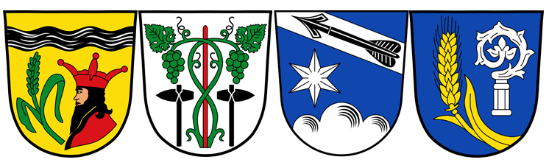 Landkreis Straubing-Bogen1. Angaben zu den Einkommensverhältnissen (ggf. auch des Ehegatten/Lebensgefährten)Eidesstattliche Versicherung wurde bereits am      beim Amtsgericht      geleistet.Teile des Arbeitslohns wurden bereits abgetreten:	Ja			NeinFalls ja:Gläubiger (Name und Anschrift)				     2. Angaben zu Vermögensverhältnissen (ggf. auch des Ehegatten/Lebensgefährten)Erklärung:Ich versichere, dass die vorstehenden Angaben vollständig und wahr sind. Entsprechende Nachweise über die aufgeführten Vermögenswerte bzw. Einkommen habe ich (in Kopie) beigefügt. Mir ist bekannt, dass falsche Angaben den Widerruf der Stundung bzw. die rückwirkende Rücknahme des Erlasses zur Folge haben können._______________                 _____________________                  ________________________
Ort, Datum                                       Unterschrift Antragsteller                                Unterschrift Ehegatte/Lebensgefährte
_____________________	                          Telefonnummer für RückfragenMonatliche EinnahmenAntragsteller/-inEhegatte/LebensgefährteMonatliches Einkommen aus nichtselbstständiger Arbeit(Bitte Gehaltsbescheinigung befügen)Brutto:Netto: Brutto:Netto: Rentenbezüge, PensionsansprücheArt:Träger:Höhe der mtl. Leistung:Art:Träger:Höhe der mtl. Leistung:UnterhaltsansprücheUnterhaltspflichtiger:Höhe der mtl. Leistung:Unterhaltspflichtiger:Höhe der mtl. Leistung:KindergeldHöhe der mtl. Leistung:Höhe der mtl. Leistung:Weitere Einkünfte(z. B. gewerbliche Einkünfte, Vermietung und Verpachtung, Kapitaleinkünfte etc.)Art:Höhe der mtl. Einnahmen:Art:Höhe der mtl. Einnahmen:Leistungen nach dem Sozialgesetzbuch, Arbeitsförderungsgesetz, Wohngeldgesetz  etc.Art:Auszahlende Behörde:Höhe der mtl. Leistung:Art:Auszahlende Behörde:Höhe der mtl. Leistung:Summe der EinnahmenMonatliche AusgabenAntragsteller/-inEhegatte/LebensgefährteMiete, Heizung, Strom etc.Höhe der mtl. Aufwendungen:Höhe der mtl. Aufwendungen:KraftfahrzeugkostenHöhe der mtl. Aufwendungen:Höhe der mtl. Aufwendungen:VersicherungenHöhe der mtl. Aufwendungen:Höhe der mtl. Aufwendungen:Bausparkassen, SparverträgeHöhe der mtl. Aufwendungen:Höhe der mtl. Aufwendungen:Zinsen und Tilgung für DarlehenHöhe der mtl. Aufwendungen:Höhe der mtl. Aufwendungen:UnterhalsaufwendungenHöhe der mtl. Aufwendungen:Höhe der mtl. Aufwendungen:Summe der AusgabenVermögen:Antragsteller/-inEhegatte/LebensgefährteBargeldGirokontoAktueller Stand:Name der Bank:Max. Überziehungskredit:Aktueller Stand:Name der Bank:Max. Überziehungskredit:Weitere Bank- oder Sparguthaben (z. B. auch Bausparverträge)Name der Bank:Aktueller Stand:Name der Bank:Aktueller Stand:Aktien, Pfandbriefe, sonstige WertpapiereArt:Kurswert:Art:Kurswert:Hypotheken, Darlehen, sonstige ForderungenArt:Höhe:Art:Höhe:LebensversicherungenName der Versicherung:Summe:Name der Versicherung:Summe:Sachwerte (z. B. Häuser, Eigentumswohnungen, Kunstgegenstände etc.)Art:Wert (ggf. geschätzt):Art:Wert (ggf. geschätzt):Kraftfahrzeuge und andere Fahrzeuge (z.B. Pkw, Anhänger Boote, etc.)Bitte Fahrzeugpapiere in Kopie beifügenArt:Wert (ggf. geschätzt):Art:Wert (ggf. geschätzt):Verbindlichkeiten (z. B. Bankschulden, Darlehens- und Hypothekenschulden, sonstige Verbindlichkeiten)(Ggf. auf Beiblatt erläutern)Art:Betrag:Art:Betrag: